Die kleine Schnecke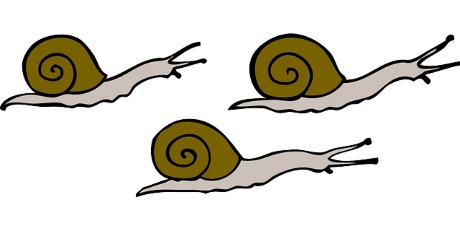 Es lebte eine kleine SchneckeIn der grünen HeckeDort spielte sie recht munterMit den Brüdern rauf und runterIm Schneckentempo hoch aufs BlattDort frassen sie sich alle satt.Doch eines Tages bei SonnenscheinBlickt sie auf und findet es gemeinAls Schnecke nur am Boden zu seinHoch in der Luft ist es sicher feinDort ist es hell und die Blätter lichtGanz anders als hier im Dämmerlicht.Warum nur soll ich unten bleibenwo unter Laub die Pflanzen keimenIch werd‘ mich an die Äste schmiegenDort oben, wo die Vögel fliegenHinauf zum Himmel will ich kletternUnd dort schlafen mit dem AbendsternDie Schnecke klettert so hoch sie kannVom ersten Zweig zum Nächsten, und dann ...Können die Wünsche rasch vergehenRutscht man aus und keiner hat´s gesehenDie kleine Schnecke fällt tief runterZum Glück bleibt sie gesund und munterDoch der Ort ist fremd und sie allein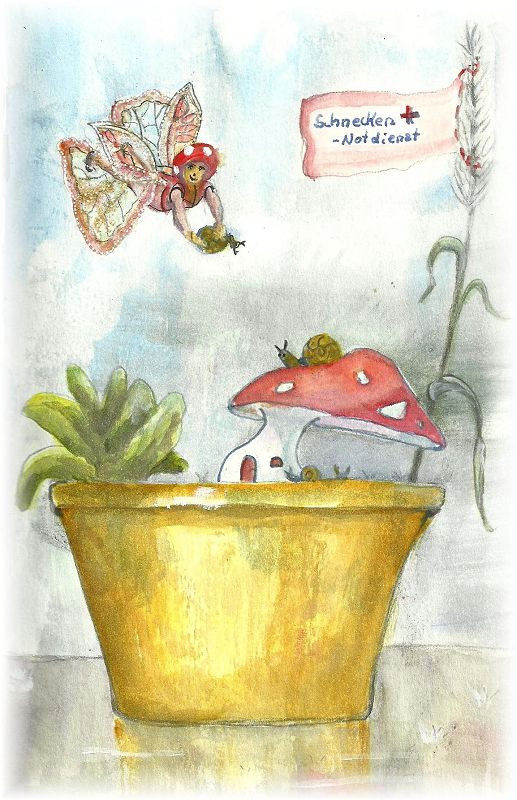 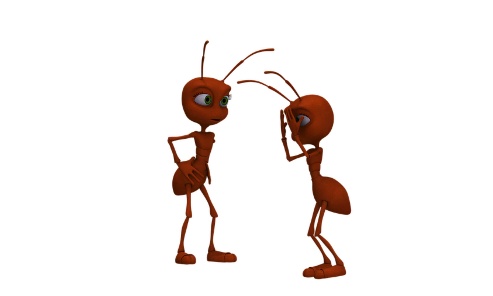 Sie möchte nur noch zu Hause sein!Zwei Ameisen finden sie ganz mattGefressen hat sie heut noch kein BlattDie Beiden fühlen sich berufenDen Schneckennotdienst anzurufenEine Waldfee mit roter HaubeFragt´s Schnecklein nach seinem ZuhauseNimmt es auf den Arm, an ihre SeiteZeigt ihm beim Heimflug des Himmels WeiteDoch das Schnecklein will nur noch HeimMöchte rasch bei seinen Brüdern seinSo lebte die kleine SchneckeWieder in der grünen HeckeSabine Steinhage